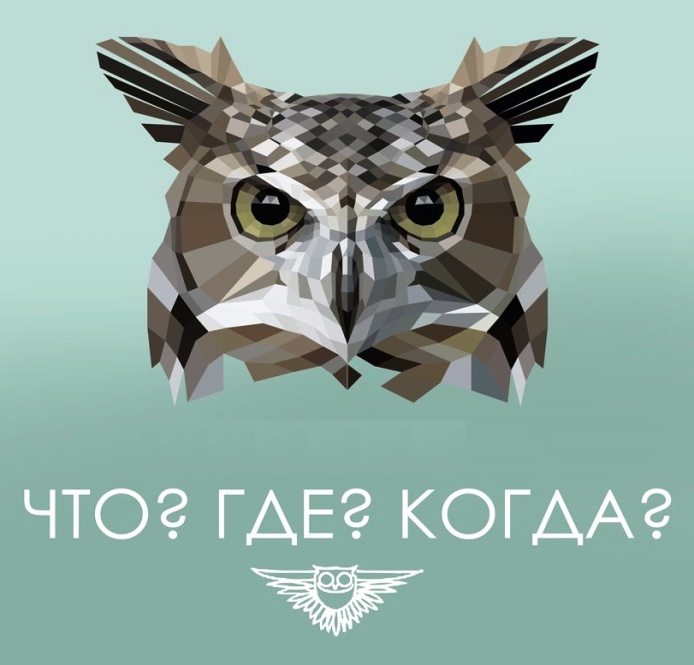 ДИПЛОМНаграждается команда _____ классаза ____ местов интеллектуальной игре«Что? Где? Когда?»11 марта 2020г.в день памяти Владимира Ворошилова, советского и российского телевизионного режиссера, ведущего телеигры "Что? Где? Когда?"Директор школы __________ С.Л.Саматоева